ДЕЙНОСТ...Пътят напредАнализ на разходите и ползите: ДейностПомислете за вашата услуга и това, което предлагате – как една услуга, която си носите, може да ви позволи да спестите опаковки и пари След новото законодателство: Скоро ще стане задължителноhttps://www.irishtimes.com/news/environment/reuse-repair-recycle-circular- economy-legislation-set-to-have-huge-impact-1.4597151INNOVATION FOR THE FOOD SERVICE SECTOR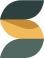 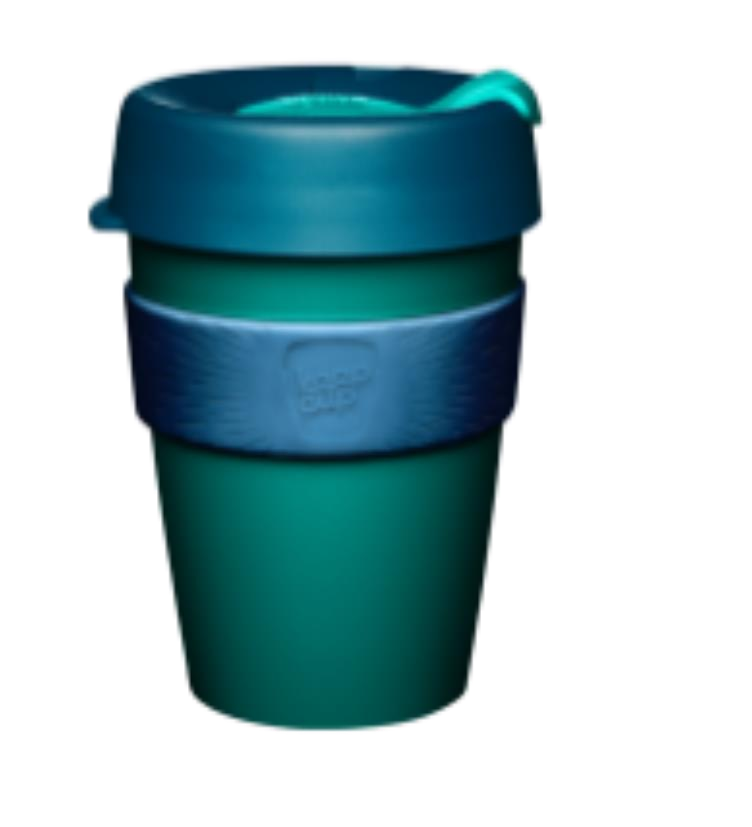 ДЕЙНОСТ: Пример за CBAПРИМЕР: ЗА "НОСЕНЕ НА СОБСТВЕН АНАЛИЗ НА РАЗХОДИТЕ "ПРЕДПОЛОЖЕНИЯ:$0,15 Разходи за опаковки за еднократна употреба (чаша, капак и ръкав)$0.10 Отстъпка за чаша "донесете своя собствена"12 часа Дневни работни часовеРЕЗУЛТАТИINNOVATION FOR THE FOOD SERVICE SECTORБрой "донеси своето" на часЕжедневни икономии на разходиГодишни икономии на разходи3$1.80$65710$6.00$2,190Брой "донеси своето" на часГодишно намаление на парниковите газове (еквивалент на lb.CO2) *Годишно намаляване на твърдите отпадъци (lb.) *33393781011301260